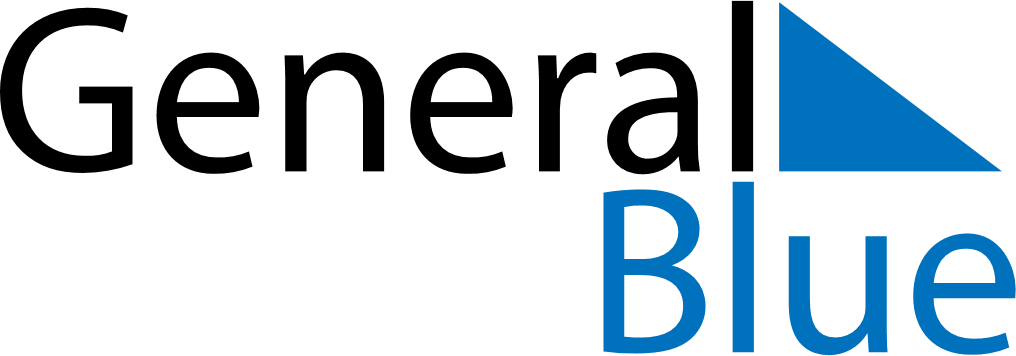 2026 - Q3Portugal2026 - Q3Portugal2026 - Q3Portugal2026 - Q3Portugal2026 - Q3Portugal2026 - Q3Portugal July 2026 July 2026 July 2026MondayTuesdayTuesdayWednesdayThursdayFridaySaturdaySunday123456778910111213141415161718192021212223242526272828293031 August 2026 August 2026 August 2026MondayTuesdayTuesdayWednesdayThursdayFridaySaturdaySunday123445678910111112131415161718181920212223242525262728293031 September 2026 September 2026 September 2026MondayTuesdayTuesdayWednesdayThursdayFridaySaturdaySunday11234567889101112131415151617181920212222232425262728292930Aug 15: Assumption